.FORWARD 45 DEGREE, TOUCH, BACK 45 DEGREE, TOUCH, BACK 45 DEGREE, TOUCH, FORWARD 45 DEGREE, TOUCHSTEP SIDE RIGHT, LEFT BEHIND RIGHT, STEP SIDE RIGHT, BRUSH, STEP SIDE LEFT, RIGHT BEHIND LEFT, LEFT ¼ TURN, TOUCHFORWARD, BACK, TOGETHER, HOLD, BACK, FORWARD, TOGETHER, HOLDCROSS STEP, BACK, TOGETHER, HOLD, CROSS STEP, BACK, TOGETHER, HOLDFORWARD, ½ PIVOT, FORWARD, ½ PIVOTREPEATI'm Onto You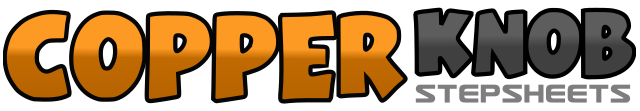 .......Count:36Wall:4Level:Beginner.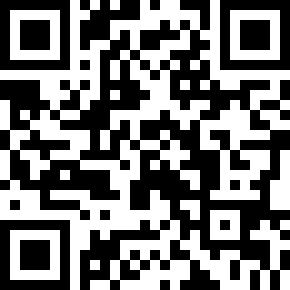 Choreographer:Henry Costa (USA)Henry Costa (USA)Henry Costa (USA)Henry Costa (USA)Henry Costa (USA).Music:I'm On To You - JW HoustonI'm On To You - JW HoustonI'm On To You - JW HoustonI'm On To You - JW HoustonI'm On To You - JW Houston........1-2Step forward right 45 degrees angle, touch left next to right3-4Step back left 45 degrees angle, touch right next to left5-6Step back right 45 degrees angle, touch left next to right7-8Step forward left 45 degrees angle, touch right next to left1-2Right step to right, left step behind right3-4Right step to right, left brush forward next to right5-6Left step to left, right step behind left7-8Left step ¼ turn to left, right touch next to left1-2Right step forward, left step back3-4Right step next to left (together), hold (allow hips to sway right)5-6Left step back, right step forward7-8Left step next to right (together), hold (allow hips to sway left)1-2Cross right in front left, rock back left3-4Right next to left, hold5-6Cross left in front of right, rock back right7-8Left next to right (raise right heel), hold1-2Step forward right, ½ pivot left3-4Step forward right, ½ pivot left